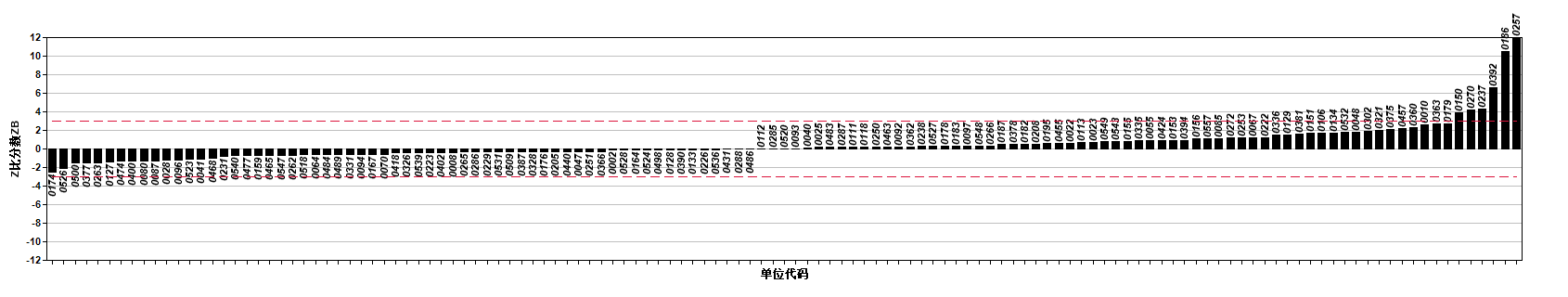                                                                                            第1组ZB比分数图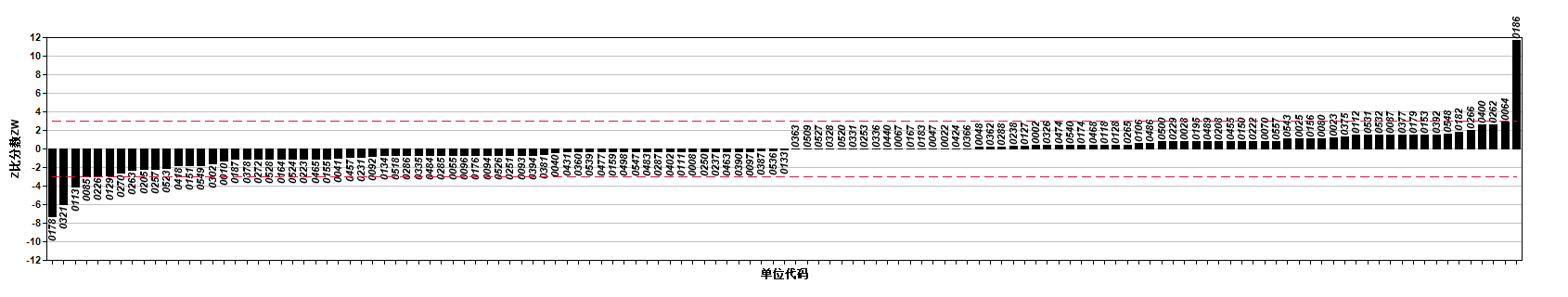                                                                                                     第1组ZW比分数图第2组ZB比分数图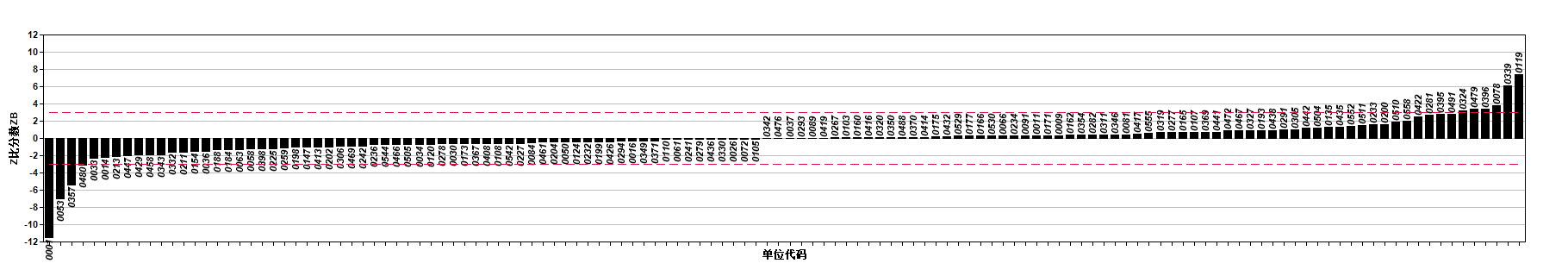 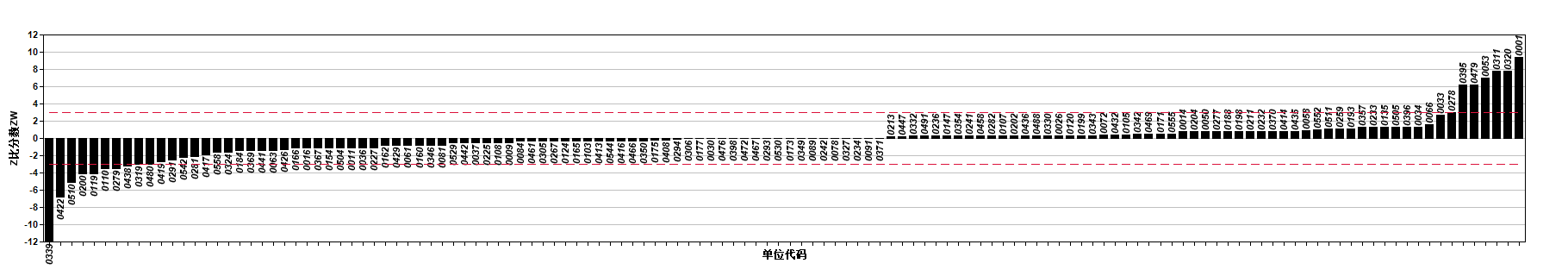 第2组ZW比分数图第3组ZB比分数图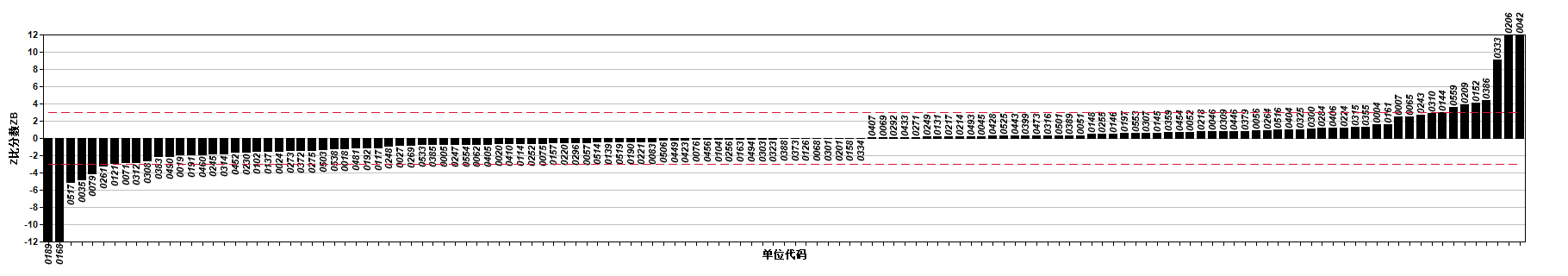 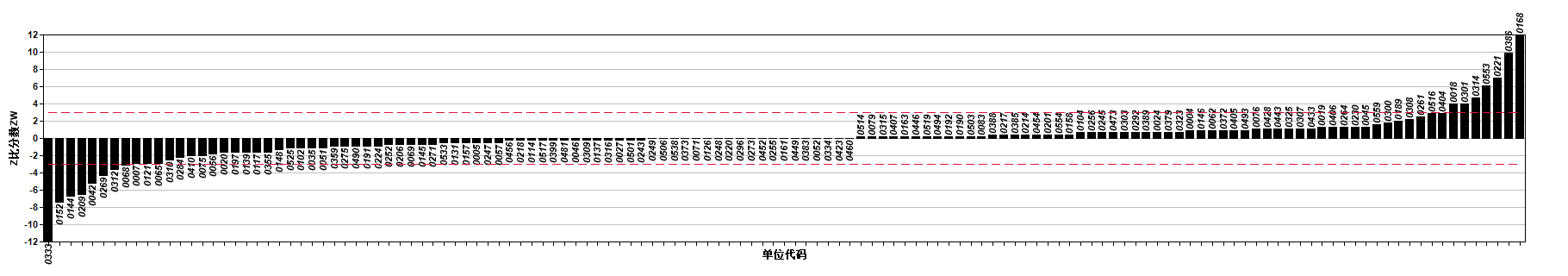 第3组ZW比分数图第4组ZB比分数图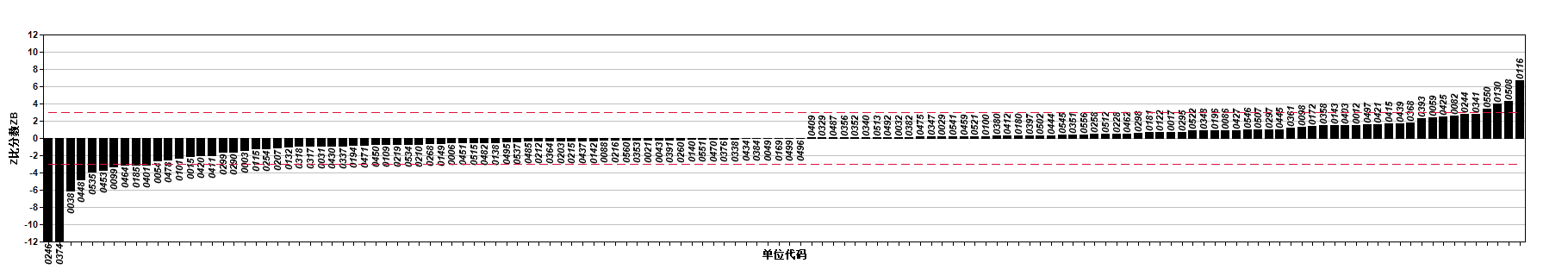 第4组ZW比分数图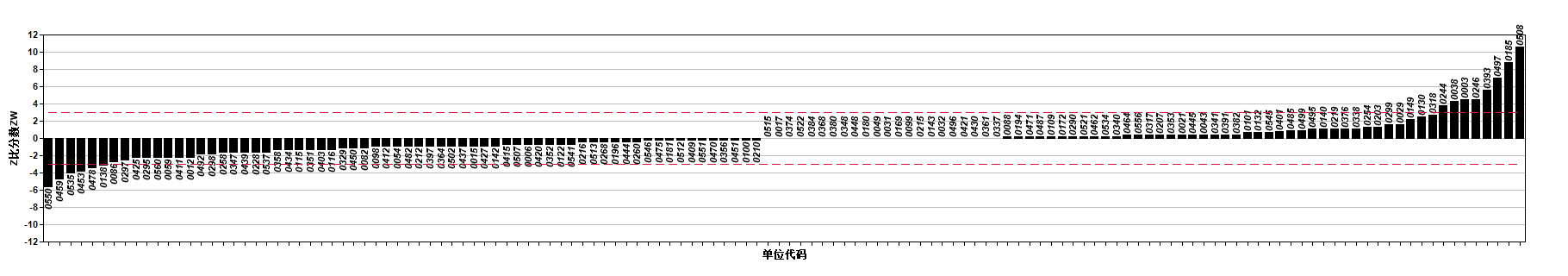 